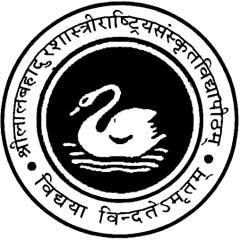 Shri Lal Bahadur Shastri Rashtriya Sanskrit VidyapeethaB-4, Qutub Institutional Area, New Delhi-110 016Student Feedback Form for the Academic Year ---------(Filled feedback form, send to iqac@slbsrsv.ac.in)Name: .......................................................   Course: ..........................	Department:........................................Years/Semester: (-------) I / II / III / IV        Address.......................................................................................Mobile ....................................................     E-mail .........................................................................................Please give a rating of your course on the following :-You may write your option as 1, 2, 3 or 4 in given blank box.The syllabus wasYour background for benefiting from the course wasHow much of the syllabus was taught in class?What is your opinion about the library holdings for the course?Were you able to get the prescribed readings?The internal evaluation system as it exists isIn your opinion, how much of the total weightage of a course should the internal assessment account for?The internal assessment system operated (give percentage)When you meet students who have taken a similar programme at other Universities do you feel that your programme is ?How do you rate the student-teacher relationship in the Vidyapeetha as a whole?How do you rate the student-teacher relationship in your department?How do you find the Vidyapeetha's administrative offices?What is your rating on hostel facilities?How do you rate the health care facilities?Did you participate in any of the extra curricular activities of the Department / Vidyapeetha?What was the attitude of teachers to extra curricular activities?Has your time at the Vidyapeetha been intellectually enriching?After leaving the Vidyapeetha how will you talk about it?Is the internal assessment system conducive to [tick () in the relevant cell]Overall Rating of the Programme  [tick () in the relevant cell]Shri Lal Bahadur Shastri Rashtriya Sanskrit VidyapeethaB-4, Qutub Institutional Area, New Delhi-110 016Questionnaire - 1Questionnaires for Feedback from Students(Filled feedback form, send to iqac@slbsrsv.ac.in)    Name: ----------------------------------------------------------------------------------- Sex (M/F): ---------------------Department: -------------------------------------------------------------	Semester/Term/Year: ---------------------Address: ----------------------------------------------------- mobile ------------------ E-mail ------------------------Students are required to rate the courses on the following attributes using the 4 -point scale shown. The format given is for one course. Do the same for other courses on separate page.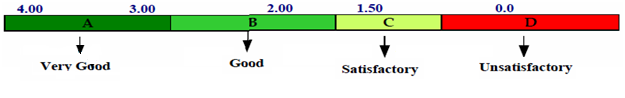 Course: I [tick () in the relevant cell]Shri Lal Bahadur Shastri Rashtriya Sanskrit VidyapeethaB-4, Qutub Institutional Area, New Delhi-110 016Questionnaire - 2Student Feedback on Teachers (Separate for each Teacher)( Filled feedback form, send to iqac@slbsrsv.ac.in )Name of the Student:-----------------------------------------------------------------Sex (M/F): ---------------------Department: ------------------------------Year of Superannuation: -------------- E-mail --------------------------Address: ------------------------------------------------------------- mobile ..------------------------------------------Students are required to rate the courses on the following attributes using the 4 -point scale shown. Name of the Teacher: ---------------------------------------------------------------[Tick () in the relevant cell]Shri Lal Bahadur Shastri Rashtriya Sanskrit VidyapeethaB-4, Qutub Institutional Area, New Delhi-110 016Questionnaire - 3Students’ overall Evaluation of Programme and Teaching[To be filled only after Results are out](Filled feedback form, send to iqac@slbsrsv.ac.in)Name of the Student: Mr/Ms/Mrs ------------------------------------------------------Year ----------------------Department: ------------------------------------	Teacher: ---------------------------	Course: -------------------Address: ----------------------------------------------------- mobile ------------------- E-mail ---------------------•	Your responses will be seen only after your course results have been finalised and recorded.•	The information will be used only for the improvement of the course and teaching in the future.•	You need not disclose your name if you do not wish to.•	You may write your option as a, b, c or d in given blank box. Shri Lal Bahadur Shastri Rashtriya Sanskrit VidyapeethaB-4, Qutub Institutional Area, New Delhi-110 016Questionnaire – 4Students Feed Back Form on Administration  (Filled feedback form, send to iqac@slbsrsv.ac.in)Name of the Student: Mr/Ms/Mrs -------------------------------------------------------Year --------------------------Department: ------------------------------------	Teacher: -------------------------------	Course: ---------------------Address: ----------------------------------------------------- mobile -------------------     E-mail -----------------------LIBRARY [tick () in the relevant cell]INTERNET CENTRE [tick () in the relevant cell]ADMINISTRATION [tick () in the relevant cell]987654321ExtremelyGoodVeryGoodGoodModeratelyGoodModerateSomehowTolerablePoorVeryPoorExtremelyPoorSl.#ParticularsRating1Learning value (in terms of skills, concepts, knowledge, analytical abilities, orbroadening perspectives)2Applicability/relevance to real life situations3Depth of the course content4Extent of coverage of course5Extent of effort required by students6Relevance/learning value of project/ report7Overall rating1) challenging2) adequate3) inadequate 4) dull5) irrelevanthighly relevantrelevantpartly relevantmostly irrelevantcompletely irrelevant1). 90 to  100%2).75 to 90%3) 50 to 75%4) 40 to 50%5) less than 40%1) excellent2) adequate3) inadequate4) poor5) very poor1) very good2) good3) average4) poor5) very poor1) very good2) good3) average4) poor5) very poor1) 100%2) 75%3) 50%4) 25%5) below 25%1) fairly in how many courses	2) unfairly in how many courses1) superior2) equal3) inferior1) very good2) good3) satisfactory4) unsatisfactory5) very poor1) very good2) good3) satisfactory4) unsatisfactory5) very poor1) very helpful2) helpful3) indifferent4) unhelpful5) cumbersome1) very good2) good3) average4) poor5) very poor1) very good2) good3) average4) poor5) very poor1) very often2) often3) sometimes4) rarely5) never1) co-operative2) indifferent3) discouraging1) yes2) marginally3) no1) proudly2) indifferently3) disparaginglyHighlyAppreciablyModeratelyPoorlyNot at allUnderstanding the courseEarly discovery of difficultiesInteraction with the teacherregular workcontinuous self assessmentSl #ItemVery goodGoodAveragePoorVery poor1Academic content2Fairness of evaluation3Interaction with faculty4Interaction with administration5Library facilities6Computer facilities7Hostel facilities8Recreational facilities9Extra-curricular activities10Sports facilitiesParametersAVery Good GoodBGoodCSatisfactoryDUnsatisfactoryDepth  of  the   course  content   including project work if anyExtent of coverage of courseApplicability/relevance to real life situationsLearning  value   (in  terms   of  knowledge, concepts, manual skills, analytical abilities and broadening perspectives)Clarity  and  relevance  of  textual	reading materialRelevance   of  additional   source  material(Library)Extent of effort required by studentsOverall ratingParametersAVery GoodBGoodCSatisfactoryDUnsatisfactoryKnowledge base of the teacher (as perceivedby you)Communication Skills (in terms of articulation and comprehensibility)Sincerity / Commitment of the teacherInterest generated by the teacherAbility to integrate course material with environment/other issues, to provide a broader perspectiveAbility to integrate content with other coursesAccessibility of the teacher in and out of the class  (includes  availability  of  the  teacher  to motivate further study and discussion outside class)Ability to design quizzes /tests/assignments /examinations and projects to evaluate students understanding of the courseProvision of sufficient time for feedbackOverall rating1. The syllabus was1. The syllabus was1. The syllabus was1. The syllabus wasa) challengingb) dullc) adequated) inadequate2. Your background for benefiting from the course was2. Your background for benefiting from the course was2. Your background for benefiting from the course was2. Your background for benefiting from the course wasa) more than adequateb) just adequatec) inadequated) cannot say3. Conceptually understand of the course was :-3. Conceptually understand of the course was :-3. Conceptually understand of the course was :-3. Conceptually understand of the course was :-a) easyb) manageablec) difficultd) very difficult4. How much of the syllabus was covered in class?4. How much of the syllabus was covered in class?4. How much of the syllabus was covered in class?4. How much of the syllabus was covered in class?a) 85 to 100%b) 70 to 85%c) 55 to 70%d) less than 55%5. What is your opinion about the library materials for the course?5. What is your opinion about the library materials for the course?5. What is your opinion about the library materials for the course?5. What is your opinion about the library materials for the course?a) excellentb) adequatec) inadequated) very poor6. Were you able to get the prescribed readings?6. Were you able to get the prescribed readings?6. Were you able to get the prescribed readings?6. Were you able to get the prescribed readings?a) easilyb) with some difficultyc) with a great difficultyd) not at all7. How well did the teacher prepare for class?7. How well did the teacher prepare for class?7. How well did the teacher prepare for class?7. How well did the teacher prepare for class?a) thoroughlyb) satisfactorilyc) poorlyd) not at all8. How well was the teacher able to communicate?8. How well was the teacher able to communicate?8. How well was the teacher able to communicate?8. How well was the teacher able to communicate?a) effectivelyb) invariablyc) satisfactorilyd) badly9. Did the teacher encourage student participation in class?9. Did the teacher encourage student participation in class?9. Did the teacher encourage student participation in class?9. Did the teacher encourage student participation in class?9. Did the teacher encourage student participation in class?9. Did the teacher encourage student participation in class?9. Did the teacher encourage student participation in class?a) Alwaysb) so oftenb) so oftenc) sometimesc) sometimesd) rarelyd) rarely10. If the teacher encourage student participation in class, which of the following Methods were used?10. If the teacher encourage student participation in class, which of the following Methods were used?10. If the teacher encourage student participation in class, which of the following Methods were used?10. If the teacher encourage student participation in class, which of the following Methods were used?10. If the teacher encourage student participation in class, which of the following Methods were used?10. If the teacher encourage student participation in class, which of the following Methods were used?10. If the teacher encourage student participation in class, which of the following Methods were used?a) encouraged questionsb) discussion in classb) discussion in classc) discussion outside classc) discussion outside classd) discussion individuallyd) discussion individually11. How helpful was the teacher in advising?11. How helpful was the teacher in advising?11. How helpful was the teacher in advising?11. How helpful was the teacher in advising?11. How helpful was the teacher in advising?11. How helpful was the teacher in advising?11. How helpful was the teacher in advising?11. How helpful was the teacher in advising?11. How helpful was the teacher in advising?11. How helpful was the teacher in advising?11. How helpful was the teacher in advising?a) always helpfula) always helpfulb) often helpfulb) often helpfulc) sometimes helpfulc) sometimes helpfuld) unhelpfuld) unhelpful12. Was the teacher12. Was the teacher12. Was the teacher12. Was the teacher12. Was the teacher12. Was the teacher12. Was the teacher12. Was the teacher12. Was the teacher12. Was the teacher12. Was the teachera) courteousa) courteousb) strictb) strictc) indifferentc) indifferentd) ruded) rude13. Did the internal assessment work?13. Did the internal assessment work?13. Did the internal assessment work?13. Did the internal assessment work?13. Did the internal assessment work?13. Did the internal assessment work?13. Did the internal assessment work?13. Did the internal assessment work?13. Did the internal assessment work?13. Did the internal assessment work?13. Did the internal assessment work?a) fairlya) fairlyb) regularlyb) regularlyc) helpfullyc) helpfullyd) cannot sayd) cannot say14. What effect do you think the internal assessment will have on your course grade?14. What effect do you think the internal assessment will have on your course grade?14. What effect do you think the internal assessment will have on your course grade?14. What effect do you think the internal assessment will have on your course grade?14. What effect do you think the internal assessment will have on your course grade?14. What effect do you think the internal assessment will have on your course grade?14. What effect do you think the internal assessment will have on your course grade?14. What effect do you think the internal assessment will have on your course grade?14. What effect do you think the internal assessment will have on your course grade?14. What effect do you think the internal assessment will have on your course grade?14. What effect do you think the internal assessment will have on your course grade?a) improve ita) improve itb) lower itb) lower itc) no effectc) no effectd) cannot sayd) cannot say15. How did the teacher provide feedback on your performance?15. How did the teacher provide feedback on your performance?15. How did the teacher provide feedback on your performance?15. How did the teacher provide feedback on your performance?15. How did the teacher provide feedback on your performance?15. How did the teacher provide feedback on your performance?15. How did the teacher provide feedback on your performance?15. How did the teacher provide feedback on your performance?15. How did the teacher provide feedback on your performance?15. How did the teacher provide feedback on your performance?15. How did the teacher provide feedback on your performance?a) regularly/ in time a) regularly/ in time b) irregularly /late b) irregularly /late c) with helpful commentsc) with helpful commentsd) without commentsd) without comments16. Were your assignments discussed with you?16. Were your assignments discussed with you?16. Were your assignments discussed with you?16. Were your assignments discussed with you?16. Were your assignments discussed with you?16. Were your assignments discussed with you?16. Were your assignments discussed with you?16. Were your assignments discussed with you?16. Were your assignments discussed with you?16. Were your assignments discussed with you?16. Were your assignments discussed with you?a) yes, fullya) yes, fullyb) yes, partlyb) yes, partlyc) sometimesc) sometimesd) nod) no17. Was there any opportunity for personal interaction with teachers?17. Was there any opportunity for personal interaction with teachers?17. Was there any opportunity for personal interaction with teachers?17. Was there any opportunity for personal interaction with teachers?17. Was there any opportunity for personal interaction with teachers?17. Was there any opportunity for personal interaction with teachers?17. Was there any opportunity for personal interaction with teachers?17. Was there any opportunity for personal interaction with teachers?17. Was there any opportunity for personal interaction with teachers?17. Was there any opportunity for personal interaction with teachers?17. Was there any opportunity for personal interaction with teachers?a) Yesa) Yesb) to some extentb) to some extentc) noc) nod) can’t sayd) can’t say18. Were you provided with a course and lecture outline at the beginning?18. Were you provided with a course and lecture outline at the beginning?18. Were you provided with a course and lecture outline at the beginning?18. Were you provided with a course and lecture outline at the beginning?18. Were you provided with a course and lecture outline at the beginning?18. Were you provided with a course and lecture outline at the beginning?18. Were you provided with a course and lecture outline at the beginning?18. Were you provided with a course and lecture outline at the beginning?18. Were you provided with a course and lecture outline at the beginning?18. Were you provided with a course and lecture outline at the beginning?18. Were you provided with a course and lecture outline at the beginning?a) Yesa) Yesb) to some extentb) to some extentc) noc) nod) can’t sayd) can’t say19. Was it helpful?19. Was it helpful?19. Was it helpful?19. Was it helpful?19. Was it helpful?19. Was it helpful?19. Was it helpful?19. Was it helpful?19. Was it helpful?19. Was it helpful?19. Was it helpful?a) Yesa) Yesb) to some extentb) to some extentc) noc) nod) can’t sayd) can’t say20. Was it followed?20. Was it followed?20. Was it followed?20. Was it followed?20. Was it followed?20. Was it followed?20. Was it followed?20. Was it followed?20. Was it followed?20. Was it followed?20. Was it followed?a) Yesa) Yesb) to some extentb) to some extentc) noc) nod) can’t sayd) can’t say21. Was there any opportunity for small group work?21. Was there any opportunity for small group work?21. Was there any opportunity for small group work?21. Was there any opportunity for small group work?21. Was there any opportunity for small group work?21. Was there any opportunity for small group work?21. Was there any opportunity for small group work?21. Was there any opportunity for small group work?21. Was there any opportunity for small group work?21. Was there any opportunity for small group work?21. Was there any opportunity for small group work?a) Yesa) Yesb) to some extentb) to some extentc) noc) nod) can’t sayd) can’t say22. Were outsider experts invited to address you?22. Were outsider experts invited to address you?22. Were outsider experts invited to address you?22. Were outsider experts invited to address you?22. Were outsider experts invited to address you?22. Were outsider experts invited to address you?22. Were outsider experts invited to address you?22. Were outsider experts invited to address you?22. Were outsider experts invited to address you?22. Were outsider experts invited to address you?22. Were outsider experts invited to address you?a) Yesa) Yesb) frequentlyb) frequentlyc) rarelyc) rarelyd) noned) none23. Did you visit industries, laboratories, banks and any other Universities23. Did you visit industries, laboratories, banks and any other Universities23. Did you visit industries, laboratories, banks and any other Universities23. Did you visit industries, laboratories, banks and any other Universities23. Did you visit industries, laboratories, banks and any other Universities23. Did you visit industries, laboratories, banks and any other Universities23. Did you visit industries, laboratories, banks and any other Universities23. Did you visit industries, laboratories, banks and any other Universities23. Did you visit industries, laboratories, banks and any other Universities23. Did you visit industries, laboratories, banks and any other Universities23. Did you visit industries, laboratories, banks and any other Universitiesa) Yes, frequentlya) Yes, frequentlyb) sometimesb) sometimesc) rarelyc) rarelyd) noned) none24. If you have other comments to offer on the course and the instructor you may do so below or on a separate sheet.------------------------------------------------------------------------------------------------------------------------------------------------------------------------------------------------------------------------------------------------------------------------------------------------------------------------------------------------------------------------------------------------------------------------------------------------------------------------------------------------------------------------------------------------------------------------------------------------------------------------------------------------------------------------------------------------------------------------------------------------------------------------------------------------------------24. If you have other comments to offer on the course and the instructor you may do so below or on a separate sheet.------------------------------------------------------------------------------------------------------------------------------------------------------------------------------------------------------------------------------------------------------------------------------------------------------------------------------------------------------------------------------------------------------------------------------------------------------------------------------------------------------------------------------------------------------------------------------------------------------------------------------------------------------------------------------------------------------------------------------------------------------------------------------------------------------------24. If you have other comments to offer on the course and the instructor you may do so below or on a separate sheet.------------------------------------------------------------------------------------------------------------------------------------------------------------------------------------------------------------------------------------------------------------------------------------------------------------------------------------------------------------------------------------------------------------------------------------------------------------------------------------------------------------------------------------------------------------------------------------------------------------------------------------------------------------------------------------------------------------------------------------------------------------------------------------------------------------24. If you have other comments to offer on the course and the instructor you may do so below or on a separate sheet.------------------------------------------------------------------------------------------------------------------------------------------------------------------------------------------------------------------------------------------------------------------------------------------------------------------------------------------------------------------------------------------------------------------------------------------------------------------------------------------------------------------------------------------------------------------------------------------------------------------------------------------------------------------------------------------------------------------------------------------------------------------------------------------------------------24. If you have other comments to offer on the course and the instructor you may do so below or on a separate sheet.------------------------------------------------------------------------------------------------------------------------------------------------------------------------------------------------------------------------------------------------------------------------------------------------------------------------------------------------------------------------------------------------------------------------------------------------------------------------------------------------------------------------------------------------------------------------------------------------------------------------------------------------------------------------------------------------------------------------------------------------------------------------------------------------------------24. If you have other comments to offer on the course and the instructor you may do so below or on a separate sheet.------------------------------------------------------------------------------------------------------------------------------------------------------------------------------------------------------------------------------------------------------------------------------------------------------------------------------------------------------------------------------------------------------------------------------------------------------------------------------------------------------------------------------------------------------------------------------------------------------------------------------------------------------------------------------------------------------------------------------------------------------------------------------------------------------------24. If you have other comments to offer on the course and the instructor you may do so below or on a separate sheet.------------------------------------------------------------------------------------------------------------------------------------------------------------------------------------------------------------------------------------------------------------------------------------------------------------------------------------------------------------------------------------------------------------------------------------------------------------------------------------------------------------------------------------------------------------------------------------------------------------------------------------------------------------------------------------------------------------------------------------------------------------------------------------------------------------24. If you have other comments to offer on the course and the instructor you may do so below or on a separate sheet.------------------------------------------------------------------------------------------------------------------------------------------------------------------------------------------------------------------------------------------------------------------------------------------------------------------------------------------------------------------------------------------------------------------------------------------------------------------------------------------------------------------------------------------------------------------------------------------------------------------------------------------------------------------------------------------------------------------------------------------------------------------------------------------------------------24. If you have other comments to offer on the course and the instructor you may do so below or on a separate sheet.------------------------------------------------------------------------------------------------------------------------------------------------------------------------------------------------------------------------------------------------------------------------------------------------------------------------------------------------------------------------------------------------------------------------------------------------------------------------------------------------------------------------------------------------------------------------------------------------------------------------------------------------------------------------------------------------------------------------------------------------------------------------------------------------------------24. If you have other comments to offer on the course and the instructor you may do so below or on a separate sheet.------------------------------------------------------------------------------------------------------------------------------------------------------------------------------------------------------------------------------------------------------------------------------------------------------------------------------------------------------------------------------------------------------------------------------------------------------------------------------------------------------------------------------------------------------------------------------------------------------------------------------------------------------------------------------------------------------------------------------------------------------------------------------------------------------------24. If you have other comments to offer on the course and the instructor you may do so below or on a separate sheet.------------------------------------------------------------------------------------------------------------------------------------------------------------------------------------------------------------------------------------------------------------------------------------------------------------------------------------------------------------------------------------------------------------------------------------------------------------------------------------------------------------------------------------------------------------------------------------------------------------------------------------------------------------------------------------------------------------------------------------------------------------------------------------------------------------How often do you visit the Library                       RegularOccasionallyAre the required number of titles in your Subject available in the LibraryYesNoAre you satisfied with the cataloguing and arrangement of books in the LibraryYesNoAre you satisfied with the available Reading space in the Library	YesNoAre the Library Staff co-operative and helpful	YesNoAre you able make use of Xerox facility in the LibraryYesNoAre you able to access Internet Centre as and when you requireYesNoAre you making use of educational online resources	YesNoAre there enough number of nodes Available in the Internet CentreYesNoAre the Net centre staff co-operative and helpfulYesNoIs the Departmental office helpful in administrative matters                                             YesNoDo you receive the Mark statements in time	YesNoAre there enough clean class rooms available in the DepartmentYesNoAre the toilets cleaned properlyYesNoAre you provided with enough drinking waterYesNoAre you happy with the food served in the present canteenYesNoIs there a Student Amenity Centre in your CampusYesNoHow far is the student welfare dean office helpful to youYesNoAre you making use of social Services in our UniversityYesNoDo you think that your grievances are Redressed when Green box is usedYesNoAre you aware of the functioning of a placement cell in our UniversityYesNoAre the Lab. Equipments is proper working conditionsYesNoAre you provided with adequate quantity of equipment for carrying out Lab activitiesYesNoAre you aware of the “NCC and NSS” Activities in our UniversityYesNoDo you avail any Scholarship from the UniversityYesNoAre you a beneficiary of Free Education Scheme of our UniversityYesNo